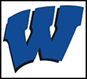 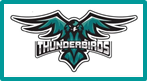 Waubun–Ogema–White Earth Community Schools“Always Striving for Excellence”         Independent School district #435, 1013rd Street, Waubun, MN 56589Lisa Weber             	Tim Spaeth        	Laurie Johnson                 	Waubun School (218)473-6173 Superintendent     	4-12 Principal        	EC-3 Principal                      	Ogema School   (218)473-6174-ACKNOWLEDGEMENT-TOBACCO FREE ENVIRONMENT POLICYI have received and read the Tobacco Free Environment policy of Independent School District #435, Minnesota._________________________                          	____________Print Name                                                          	Date_________________________SignatureWaubun–Ogema–White Earth Community Schools“Always Striving for Excellence”         Independent School district #435, 1013rd Street, Waubun, MN 56589Lisa Weber             	Tim Spaeth        	Laurie Johnson                 	Waubun School (218)473-6173 Superintendent     	4-12 Principal        	EC-3 Principal                      	Ogema School   (218)473-6174-----ACKNOWLEDGEMENT-----DRUG- FREE WORKPLACE/DRUG-FREE SCHOOL POLICYI have received and read the Drug-Free Workplace/Drug-free policy of Independent School District #435, Minnesota._________________________                          	____________Print Name                                                          	Date_________________________Signature Waubun–Ogema–White Earth Community Schools“Always Striving for Excellence”         Independent School district #435, 1013rd Street, Waubun, MN 56589Lisa Weber             	Tim Spaeth        	Laurie Johnson                 	Waubun School (218)473-6173 Superintendent     	4-12 Principal        	EC-3 Principal                      	Ogema School   (218)473-6174-----ACKNOWLEDGEMENT-----HARASSMENT & VIOLENCE POLICYI have read and do understand the School District #435 Policy against religious, racial and sexual harassment and violence, which can be found on the School District web site. I understand the policy and have received adequate training on harassment, including the Diversity DVD.__________________________                        	___________Print Name				                          	Date__________________________SignatureWaubun–Ogema–White Earth Community Schools“Always Striving for Excellence”         Independent School district #435, 1013rd Street, Waubun, MN 56589Lisa Weber             	Tim Spaeth        	Laurie Johnson                 	Waubun School (218)473-6173 Superintendent     	4-12 Principal        	EC-3 Principal                      	Ogema School   (218)473-6174----ACKNOWLEDGEMENT----INTERNET USER AGREEMENTSCHOOL DISTRICT EMPLOYEE/VOLUNTEERI have read and do understand the School Board Policies relating to safety and acceptable use of the School District computer system and Internet. I agree to abide by these policies. I further understand that I should commit any violation, my access privileges may be revoked. School Disciplinary action may be taken and/or appropriate legal action may be taken._________________________                              	____________Print Name				                               	Date_________________________User’s Signature Waubun–Ogema–White Earth Community Schools“Always Striving for Excellence”         Independent School district #435, 1013rd Street, Waubun, MN 56589Lisa Weber             	Tim Spaeth        	Laurie Johnson                 	Waubun School (218)473-6173 Superintendent     	4-12 Principal        	EC-3 Principal                      	Ogema School   (218)473-6174-----ACKNOWLEDGEMENT-----TITLE IX SEX DISCRIMINATION POLICY,GRIEVANCE PROCEDURE AND PROCESS POLICYI have received and read the TITLE IX SEX DISCRIMINATION POLICY,GRIEVANCE PROCEDURE AND PROCESS POLICY of Independent School District #435, Minnesota._________________________                          	____________Print Name                                                          	Date _________________________Signature